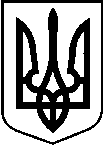                                                  У К Р А Ї Н А                                ПРОЄКТТростянецька міська рада19 сесії 8 скликання(шосте пленарне засідання)Р І Ш Е Н Н Явід  «____»_______ 2024 року                                                                                                                                                                                                                                                                                                                                                                                                                                                                                                                                                                                                                                                                                                                                                                                                                                                                                                                                                                                                                                                                                                                                                                                                                                                                                                                                                    м. Тростянець 			            №____Про безкоштовну передачу товарно-матеріальних цінностей для потреб військової частини Враховуючи листи військової частини А7320 Міністерства оборони України №176 від 25.01.2024 року (вх. №468 від 30.01.2024 року) та №995 від 11.06.2024 року (вх. №3137 від 17.06.2024 року) щодо питання передачі картонних палітурок для зшивання архівних справ, керуючись  Законами України «Про правовий режим воєнного стану» № 389-VIII, ст.6 Закону України «Про передачу, примусове відчуження або вилучення майна в умовах правового режиму воєнного чи надзвичайного стану», враховуючи військову агресію російської федерації проти України, з метою сприяння Збройним Силам України  в умовах воєнного стану для задоволення потреб держави в умовах правового режиму воєнного стану,  керуючись ст. 25, ст. 26, ст. 59, ст. 60 Закону України «Про місцеве самоврядування в Україні»,міська рада вирішила:	1. Передати безкоштовно з комунальної власності Тростянецької міської територіальної громади з балансу Тростянецької міської ради у державну власність військовій частині А7320 Міністерства оборони України товарно-матеріальні цінності, а саме: папки архівні для архівації з титулкою і зав'язками 40 мм в кількості 100 штук за ціною 113,00 грн. (сто тринадцять гривень 00 копійок), загальною вартістю 11300,00 грн. (одинадцять тисяч триста гривень 00 копійок)2. Створити комісію з передачі майна, зазначеного в п. 1 даного рішення, у складі:Голова комісії:Злепко Володимир Анатолійович – заступник міського голови.Члени комісії:Пустовойтова В.А. – начальник відділу  (головний бухгалтер) бухгалтерського обліку та звітності;Калініченко О.В. – спеціаліст І категорії (бухгалтер).	3. Комісії здійснити передачу майна в присутності матеріально-відповідальних осіб, відповідно до вимог чинного законодавства України.4. Уповноважити міського голову Бову Ю.А. затвердити акти приймання-передачі майна, зазначеного в п. 1 даного рішення.5. Контроль за виконанням даного рішення покласти на заступника міського голови з питань економічного розвитку, бюджету, залучення  інвестицій, торгівлі, малого та середнього підприємництва, управління комунальним майном, законності та регулювання земельних відносин                    Злепка В.А.  Міський голова      Юрій БОВА